Week 4, Dag 2, Uit rechthoek ontstaat het parallellogram. (Versie leraar 20221205) Als we ons voorstellen dat we tegen één kant van een rechthoek aanduwen, dan ontstaat het parallellogram.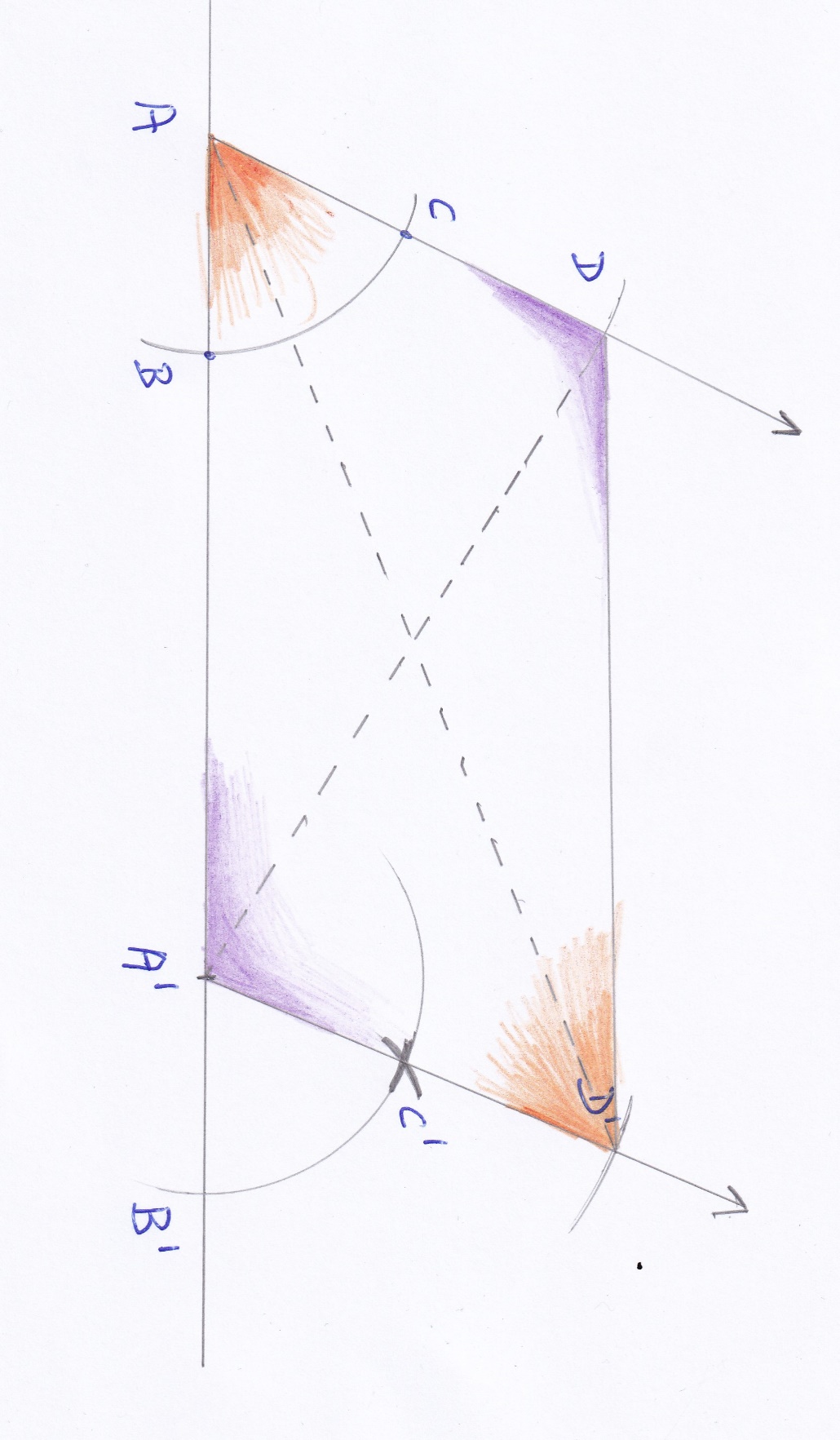 Constructiebeschrijving:Teken op een lijn het punt A en bijv. 12cm naar rechts op dezelfde lijn punt A’Teken bij A een scherpe hoek.Verplaats hoek A naar A’ volgens basisconstructie 3.Neem een kleinere afstand dan AA’ in de passer en cirkel die afstand af op de schuine zijde van hoek A. Dan krijg je punt D.Doe hetzelfde vanuit de schuine zijde van hoek A’. Zo ontstaat punt D’.Trek de lijn DD’De figuur AA’DD’ is het  parallellogram.Eigenschappen van het parallellogram:Zijden 2 aan 2 gelijkHoeken 2 aan 2 gelijkHoek en buitenhoek bij A en A’ zijn samen zijn steeds 180⁰. Zij vormen samen immers een (denkbeeldige) halve cirkelboog.0-0-0-0-0